 стартовых возможностей при поступлении в школу; обеспечение единства и преемственности семейного и общественного воспитания.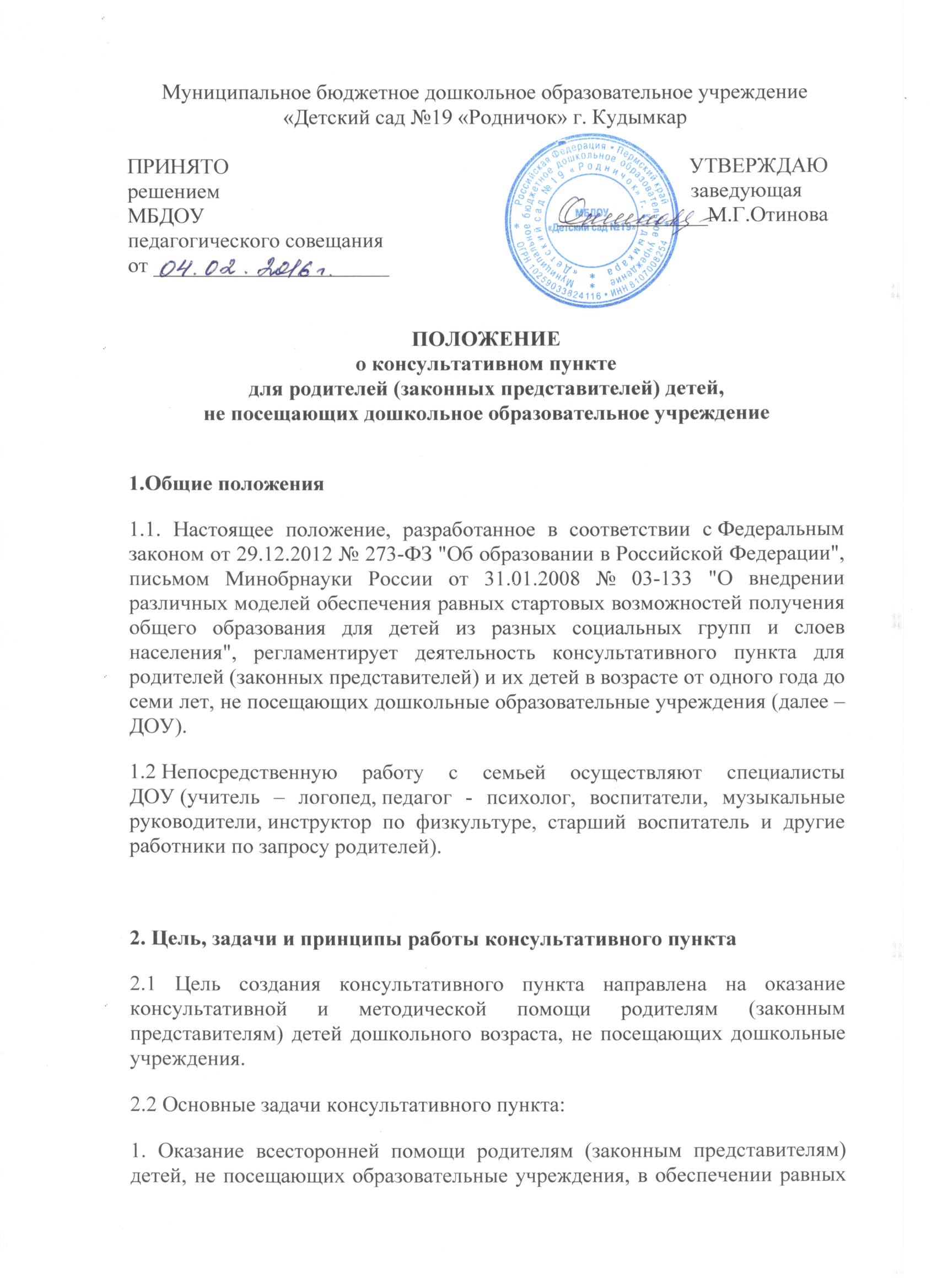 2. Оказание психолого - педагогической помощи родителям (законным представителям).3. Поддержка всестороннего развития личности детей, не посещающих дошкольные образовательные учреждения.4. Оказание консультативной помощи родителям (законным представителям) по различным вопросам воспитания, обучения и развития ребенка дошкольного возраста.5. Оказание содействия в социализации детей дошкольного возраста, не посещающих образовательные учреждения.6. Обеспечение взаимодействия между дошкольным образовательным учреждением, реализующим общеобразовательную программу дошкольного образования, и другими организациями социальной и медицинской поддержки детей и родителей (законных представителей).2.3 Принципы деятельности консультативного пункта:– личностно - ориентированный подход к работе с детьми и родителями (законными представителями);– сотрудничество субъектов социально - педагогического пространства;– открытость системы воспитания.3. Организация деятельности консультативного пункта:
3.1.    Основными формами деятельности консультативного пункта
является организация лекториев, теоретических и практических семинаров
для родителей (законных представителей), индивидуальных и групповых
консультаций     по     запросу     родителей     (законных     представителей),
организация   заочного   консультирования   по   письменному   обращению,
телефонному звонку и так далее.
3.2.    Консультативный пункт  осуществляет консультативную
помощь родителям (законным представителям) по следующим вопросам:социализация детей дошкольного возраста, не посещающих ДОУ;возрастные, психофизиологические особенности детей; готовность к обучению в школе;профилактика различных отклонений в физическом, психическом и социальном развитии детей дошкольного возраста, не посещающих ДОУ; организация игровой деятельности;организация питания детей;создание условий для закаливания и оздоровления детей;   социальная защита детей из различных категорий семей.3.3.    В целях оказания помощи семье специалисты консультативного
пункта        могут    проводить    работу    с    детьми    с    целью    получения
дополнительной       информации       в       форме       беседы,       проведения
диагностических исследований, организации наблюдения за детьми и др.
3.4. Работа с родителями (законными представителями) и детьми в консультативном пункте проводится в различных формах: групповых, подгрупповых, индивидуальных, по письменным обращениям, по телефону.   
3.5.Организация психолого-педагогической помощи родителям (законным представителям) строится на основе интеграции деятельности специалистов: воспитателя, учителя-логопеда, педагога-психолога и других специалистов.
Консультирование родителей (законных представителей) может проводиться одним или несколькими специалистами одновременно.
Количество специалистов, привлеченных к работе в Консультативном пункте, определяется видом ДОУ, его кадровым составом.
3.6. Права, социальные гарантии и льготы педагогов определяются законодательством РФ, трудовым договором.
3.7. Режим работы специалистов консультативного пункта определяется заведующим исходя из режима работы ДОУ и штатного расписания. 5. Документация КП5.1.     Для обеспечения деятельности  консультативного пункта ведётся следующая документация:Положение о консультативном пункте по оказанию методической, диагностической и консультативной помощи семьям, воспитывающим детей дошкольного возраста на дому;Приказ об открытии консультативного пункта;Годовой план работы консультативного пункта;Журнал учёта консультаций специалистов образовательного учреждения (приложение);Журнал учёта обращений за консультативной помощью (приложение);Статистический отчёт о работе консультативного пункта (приложение);График работы консультативного пункта.5.2. Основанием для оказания методической, диагностической и консультативной помощи является заявление родителей  (законных представителей), либо письмо.В письме, заявлении указываются:наименование организации или должностного лица, которому они адресованы;изложение существа обращения;фамилия, имя, отчество родителя (законного представителя);почтовый адрес, контактный телефон;дата обращения.5.3. Условия и сроки оказания методической, диагностической и консультативной помощи:по письменным обращениям ответ направляется в срок до 30 дней со дня поступления обращения, по почте в адрес заявителя или на электронный адрес;по телефону специалисты учреждения оказывают помощь в момент поступления звонка;при личном приёме оказание методической, диагностической и консультативной помощи проводится по графику работы консультативного пункта.5.4.    Непосредственное   руководство   консультативным   пунктом
осуществляется руководителем ДОУ, при котором он создан.